中華民國工商協進會 第314場工商講座聯合國COP26氣候大會觀察與企業因應近年來全球因為極端氣候事件造成的災害頻傳，氣候變遷相關議題引起各界的普遍注意與重視。聯合國COP26氣候大會今年11月在蘇格蘭格拉斯哥市舉辦，與會的200多國終於在11月13日達成《格拉斯哥氣候協定》，承諾逐步減少使用燃煤，希望達成在2030年將全球暖化控制在1.5℃內的共同目標。國際上已有部分國家政府及跨國企業提出相關政策與策略，台灣是全球產業供應鏈中重要的一環，我國企業應如何因應此一國際趨勢，並降低可能遭受之衝擊，工商界應加以重視，並盡早部屬。本會特別邀請國立臺北大學自然資源與環境管理研究所李堅明教授及中原大學國際經營與貿易學系林聖忠榮譽教授，以「聯合國COP26氣候大會觀察與企業因應」為題發表演講，將分享對此次國際氣候大會的觀察、心得及建議，提供企業規劃策略參考。本次活動將採現場及線上直播同步進行，歡迎報名參加。時間：110年12月23日(星期四) 14：00~16：30地點：台北國際會議中心101CD會議室(台北市信義路5段1號)報  名  表備註：本場講座免收費用，議程及報名表如附件。有意參加者請於12月21日(星期二)前填妥報名表，傳真至02-2707-0977並以電話確認(02-2707-0111，轉分機140國內業務處高長逸專員)；也可直接點擊網址http://tiny.cc/m4tluz 或掃描QR-code至活動頁面，線上完成報名。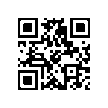 時間內容主持人/主講人14:00～14:10主辦單位致詞中華民國工商協進會     邱一徹代理秘書長14:10～16:10聯合國COP26氣候大會觀察與企業因應國立臺北大學自然資源與環境管理研究所       李堅明教授中原大學國際經營與貿易學系             林聖忠榮譽教授16:10～16:30Q ＆ A 雙向交流中華民國工商協進會     邱一徹代理秘書長國立臺北大學自然資源與環境管理研究所       李堅明教授中原大學國際經營與貿易學系             林聖忠榮譽教授公司名稱：公司名稱：公司名稱：公司名稱：參加方式參加方式姓 名職 稱聯絡電話E-mail現場線上